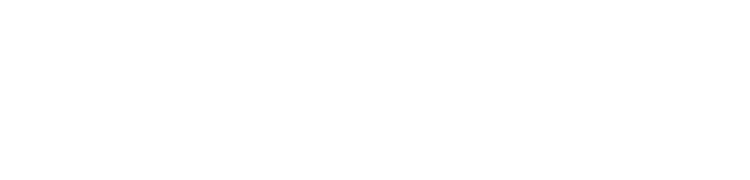 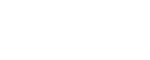 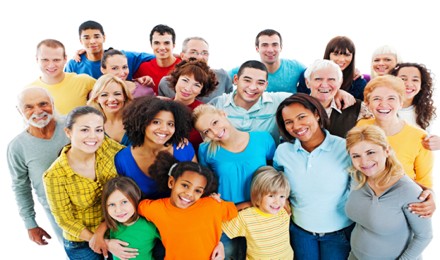 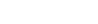 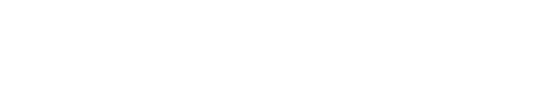 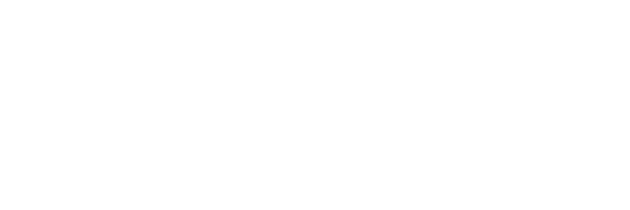 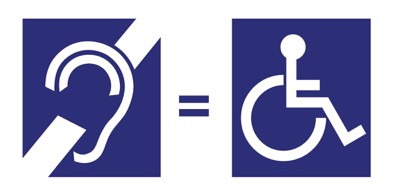 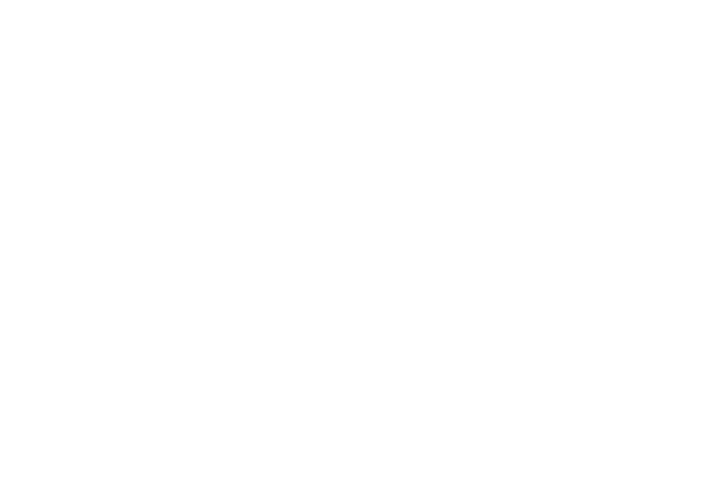 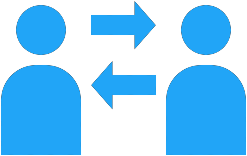 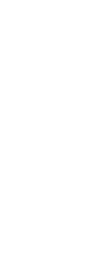 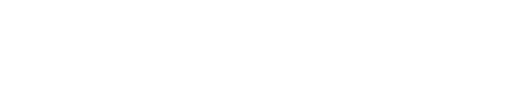 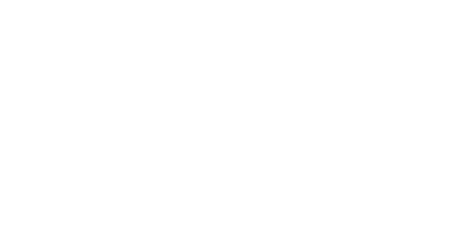 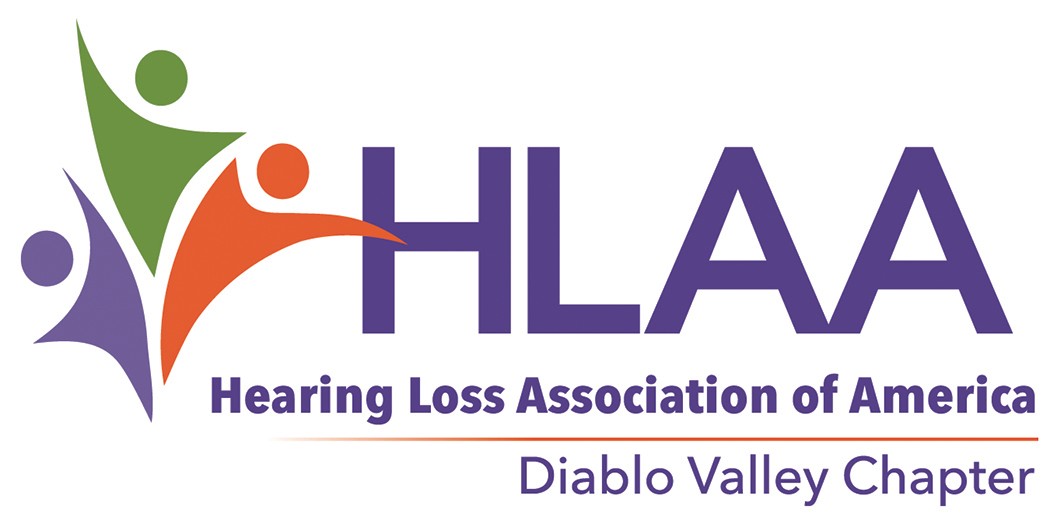 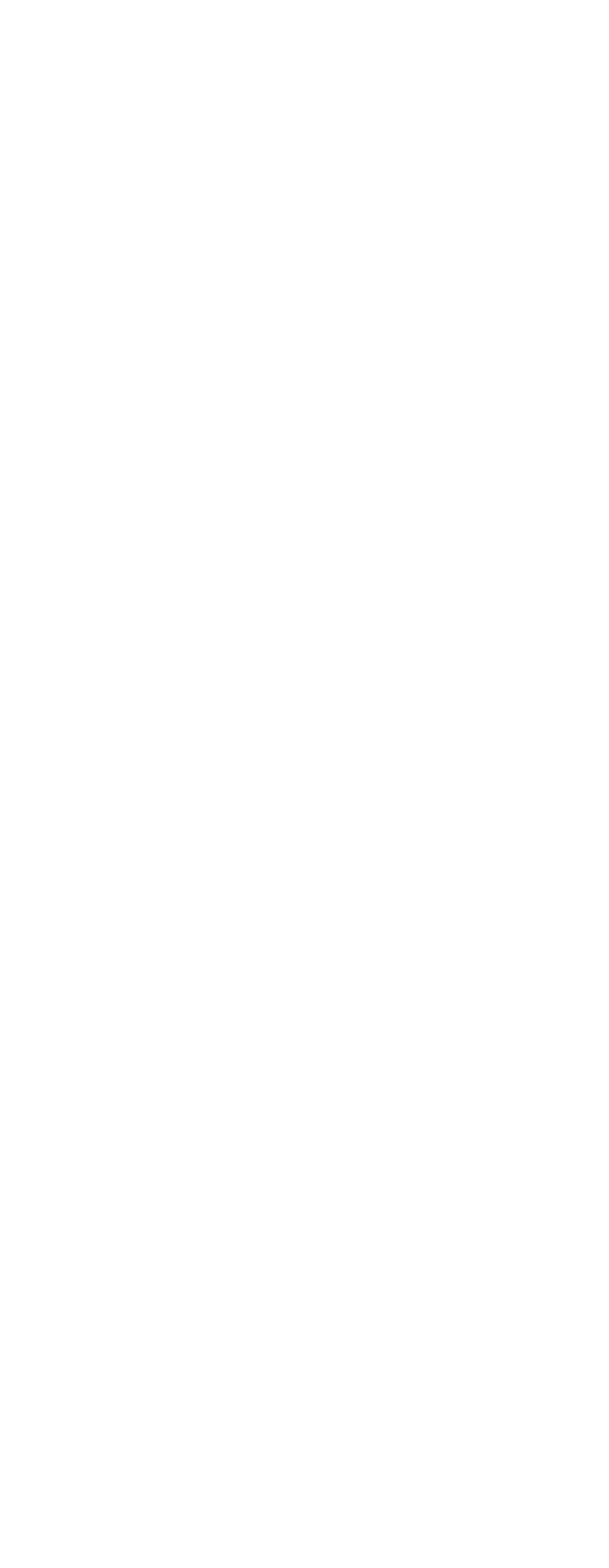 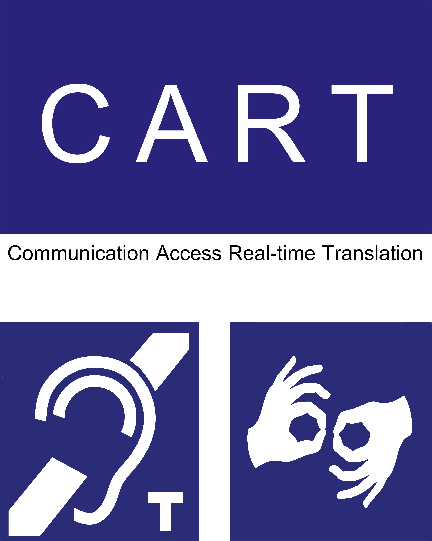 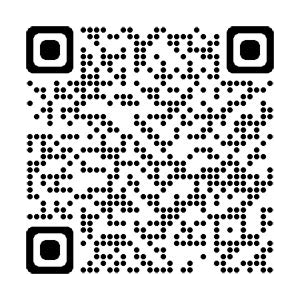 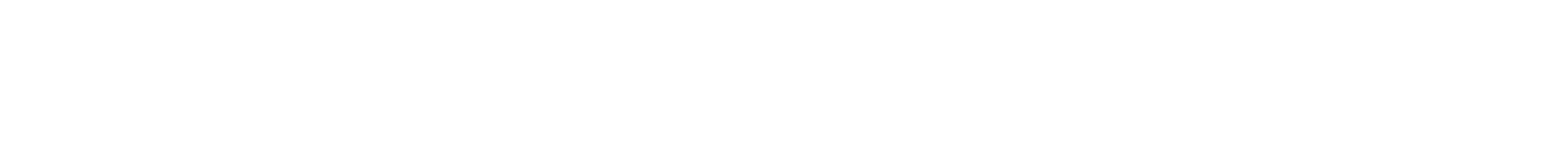 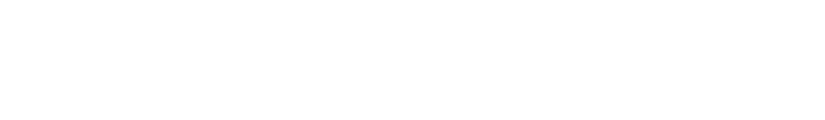 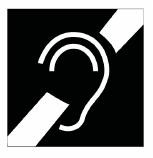 Symbol of Access for Hearing Loss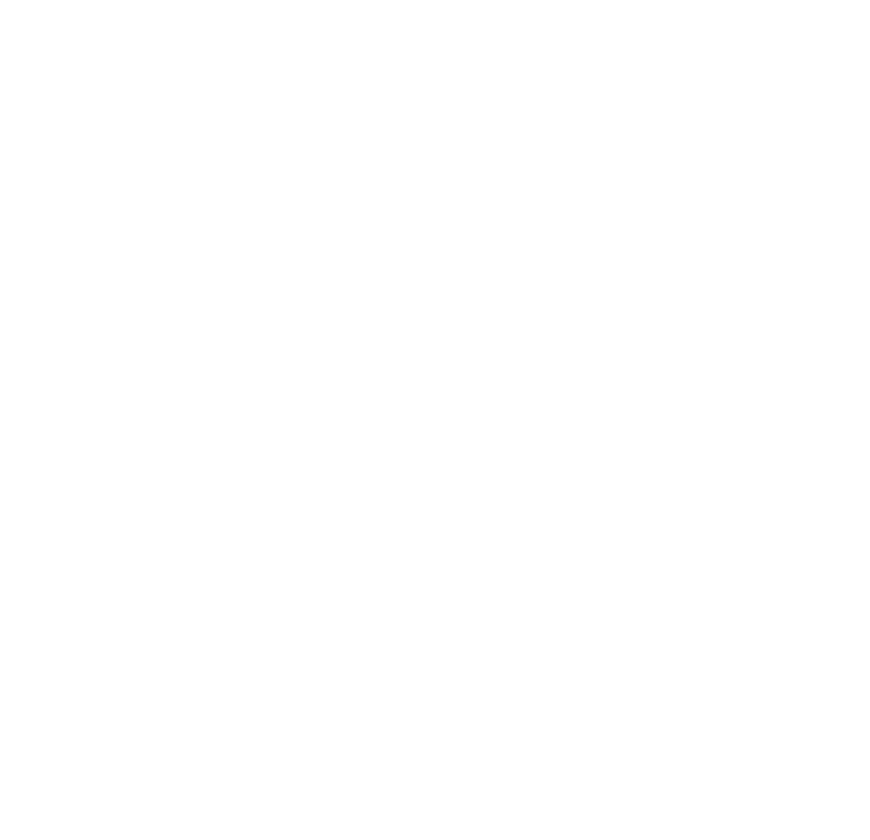 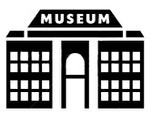 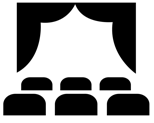 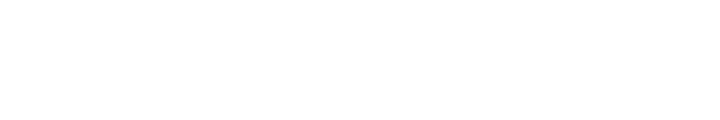 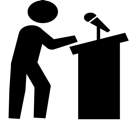 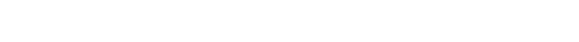 How to Ask for the Help You Need?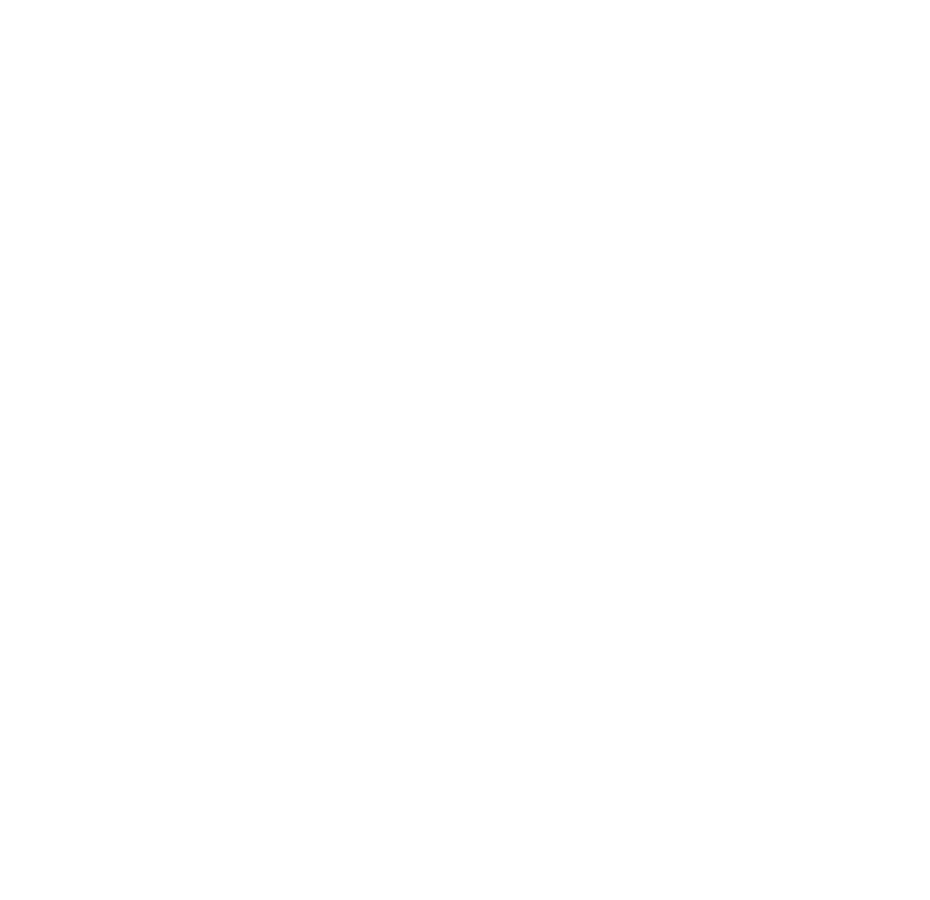 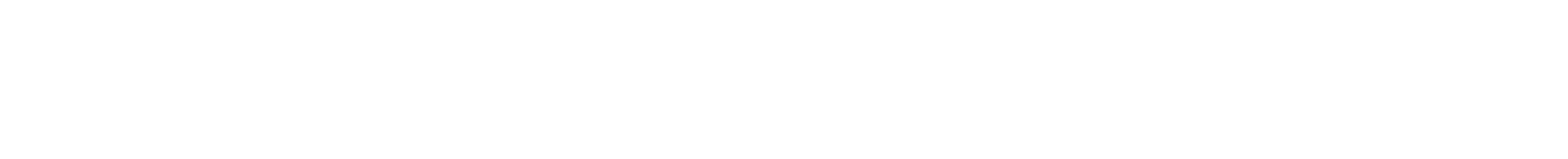 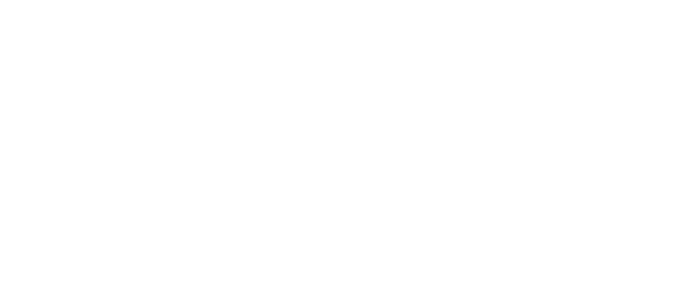 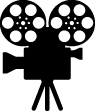 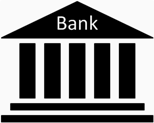 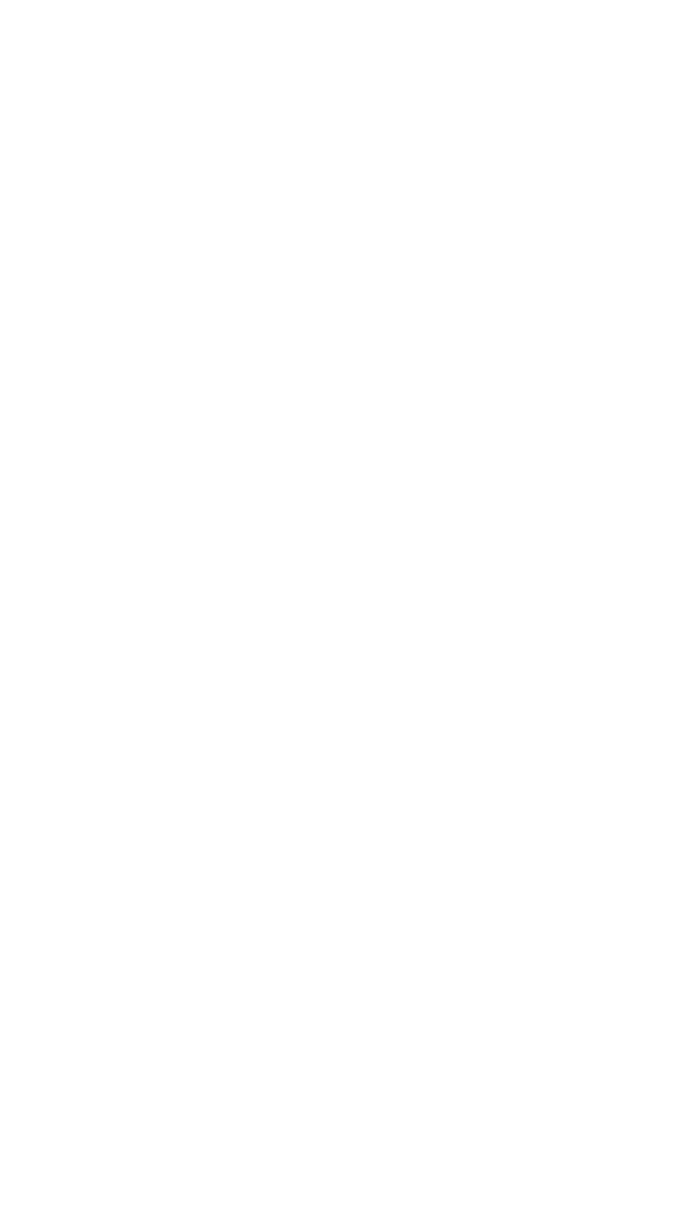 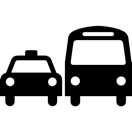 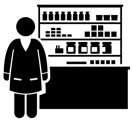 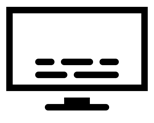 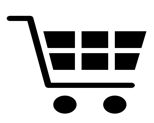 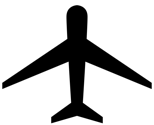 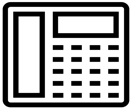 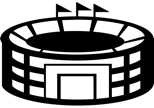 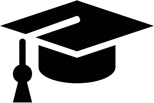 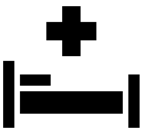 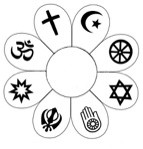 Use a computer search engine, like Google, to find the event you would like to participate in. On the events home page look for an accessibility contact person by searching, using the words ADA, ADA coordinator, accessibility or disability.Contact that person and ask for communication assistance to use their services or participate in a program or event.hard of hearing • late-deafened • Deaf • deaf-blind